West Northamptonshire County Council,Angel Street,Northampton,NN1 1ED30 March 2023West Northamptonshire wants to work with you to improve SEND servicesDear Parents and Carers,West Northamptonshire Council and strategic partners would like to invite you to join one of the Special Educational Needs or Disabilities (SEND) events to hear your views and receive your input into the development of a new three year SEND strategy (2023 – 2026) for West Northamptonshire. The strategy will be co-produced with parents, carers, education professionals and health and social care colleagues to discuss what is working well and to identify improvements in SEND to support better outcomes for children and young people. As part of the co-production events, you will also have the opportunity to talk to a range of SEND professionals.These events are for anyone who cares for a young person aged 0 – 25 with special educational needs and/or disability pre and post diagnosis. The feedback and input from the SEND strategy co-production events will help to shape West Northamptonshire’s new co-produced SEND strategy. Please do come along and share your views and input at one or more of the events below. Please click on the link below to book on the event(s) that best suit you: New SEND Strategy 2023 - 2026 Co Production Events Tickets, Northampton | Eventbritehttps://www.eventbrite.co.uk/e/466280496517Online webinar: 19 April, 7:30pm to 8:30pmDaventry: 25 April, 10am to 12pm, Daventry Town Football Club, Browns Road, NN11 4NSNorthampton: 28 April, 10am to 12pm, Northampton Guildhall, St Giles Square, NN1 1DE – this event will be recorded by a local artist, Jon RalphsNorthampton: 4, May, 7pm to 8:30pm, Northampton Guildhall, St Giles Square, NN1 1DEBrackley: 9 May, 10am – 12pm, Brackley Town Football Club, St James Park, Churchill Way, NN13 7EJWe look forward to welcoming you to our events.  Your support in co-producing the new SEND Strategy is imperative to help shape the future support for children and young people with SEND in West Northamptonshire.Yours Faithfully,   
Ben Pearson 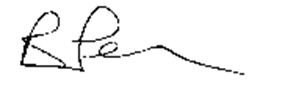 Assistant Director Education, Children’s Services 